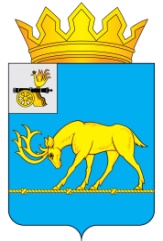 АДМИНИСТРАЦИЯ МУНИЦИПАЛЬНОГО ОБРАЗОВАНИЯ«ТЕМКИНСКИЙ РАЙОН» СМОЛЕНСКОЙ ОБЛАСТИПОСТАНОВЛЕНИЕОт       25.03.2019 г         № 97                                                              с. Темкино В соответствии с Бюджетным кодексом Российской Федерации, в целях реализации муниципальной программы «Развитие малого и среднего предпринимательства на территории муниципального образования «Темкинский район» Смоленской области на 2018-2020 годы», утвержденной постановлением Администрации муниципального образования «Темкинский район» Смоленской области от 22.12.2017 г № 557,Администрация муниципального образования «Темкинский район» Смоленской области п о с т а н о в л я е т: 
	1.Утвердить прилагаемое Положение о целях и условиях предоставления и расходования субсидий субъектам малого предпринимательства на развитие бизнеса согласно приложению.2. Настоящее постановление разместить на официальном сайте Администрации муниципального образования «Темкинский район» Смоленской области в информационно-телекоммуникационной сети «Интернет».3. Контроль за исполнением настоящего постановления возложить на заместителя Главы муниципального образования «Темкинский район» Смоленской области О.В. Григорьеву.                        Глава   муниципального образования«Темкинский район»  Смоленской области                                                  С.А. Гуляев   Положение о целях и условиях предоставления и расходования субсидий субъектам малого предпринимательства на развитие бизнеса1. Настоящее Положение определяет цели, условия и порядок предоставления субъектам малого предпринимательства субсидий на развитие  бизнеса (далее также – субсидии) за счет средств бюджета муниципального образования «Темкинский район» Смоленской области, а также порядок возврата субсидий в случае нарушения условий, установленных при их предоставлении.	2. Право на получение субсидии имеют юридические лица, индивидуальные предприниматели, победившие в конкурсе по отбору субъектов малого предпринимательства для предоставления субсидий на развитие бизнеса в порядке, определенном нормативным правовым актом Администрации муниципального образования «Темкинский район» Смоленской области.3. Средства субсидии могут быть использованы на приобретение оборудования, основных средств, сырья, комплектующих материалов, оформление лицензий и сертификатов, арендную плату, иные расходы, связанные с реализацией бизнес-проекта.Субсидия не может предоставляться субъектам малого  предпринимательства на  уплату налогов, на оплату труда работников организации-заявителя (либо самого заявителя – индивидуального предпринимателя  и его наемных работников), а также на организацию выставочно-ярмарочной деятельности.4. Условиями предоставления субсидий являются:- соблюдение субъектом малого предпринимательства бюджетного законодательства Российской Федерации и законодательства Российской Федерации о налогах и сборах;- наличие у субъекта малого предпринимательства заключенного с Администрацией муниципального образования «Темкинский район» Смоленской области (далее - уполномоченный орган) договора о предоставлении субъекту малого предпринимательства субсидии.5. Субсидия не может предоставляться субъектам малого предпринимательства:- являющимся кредитными организациями, страховыми организациями (за исключением потребительских кооперативов), инвестиционными фондами, негосударственными пенсионными фондами, профессиональными участниками рынка ценных бумаг, ломбардами;- являющимся участниками соглашений о разделе продукции;- осуществляющим предпринимательскую деятельность в сфере игорного бизнеса;- являющимся в порядке, установленном законодательством Российской Федерации о валютном регулировании и валютном контроле, нерезидентами Российской Федерации, за исключением случаев, предусмотренных международными договорами Российской Федерации;- осуществляющим производство и реализацию подакцизных товаров, а также добычу и реализацию полезных ископаемых, за исключением общераспространенных полезных ископаемых6.Размер  субсидии определен   программным мероприятия на текущий год   на одного субъекта малого предпринимательства - получателя субсидии. Субсидия предоставляется субъекту малого предпринимательства только один раз на конкурсной основе.6.1. Уполномоченный орган проверяет соблюдение субъектами малого предпринимательства условий предоставления субсидий, указанных в пункте 4 настоящего Положения, и составляет сводный реестр субъектов малого предпринимательства - получателей субсидий по форме согласно приложению к настоящему Положению.Сводный реестр субъектов малого предпринимательства - получателей субсидий, составляемый уполномоченным органом, является основанием для перечисления денежных средств на расчетные счета субъектов малого предпринимательства - получателей субсидий.7. Субъект малого предпринимательства представляет в уполномоченный орган отчетность о расходовании субсидии. Форма, порядок и сроки представления указанной отчетности устанавливаются уполномоченным органом.8. Возврат субсидии в случае нарушения условий, установленных при ее предоставлении, производится субъектами малого предпринимательства добровольно. При отказе от добровольного возврата субсидий их возврат производится в судебном порядке в соответствии с федеральным законодательством.СВОДНЫЙ РЕЕСТРСУБЪЕКТОВ МАЛОГО ПРЕДПРИНИМАТЕЛЬСТВА - ПОЛУЧАТЕЛЕЙ СУБСИДИЙ ПО СОСТОЯНИЮ НА __________ 20__ Г.    Итого _______________________________________________________ (рублей).    Руководитель уполномоченного органа ___________ _______________________                                         (подпись)         (Ф.И.О.)    Главный бухгалтер                   ___________ _______________________                                         (подпись)         (Ф.И.О.)    "___" __________ 20__ г.    М.П.Об утверждении Положения о целях и условиях предоставления и расходования субсидий субъектам малого предпринимательства на развитие бизнеса Отп. 1 экз. – в делоИсп. А.Н. Ручкинател. 2-18-6221.03.2019 гВизы:            В.Н.БеляевРазослать:           прокуратура,           райсовет,           Павлюченкову Е.О.                                                                                                 ПриложениеУТВЕРЖДЕНО:постановлением Администрации муниципального образования «Темкинский район» Смоленской области от____________ г № _____Приложение №1к Положению о целях и условиях предоставления и расходования субсидий субъектам малого предпринимательства на развитие бизнесаN 
п/пНаименование    
субъекта малого   
предпринимательства,
ИНН         Банковские   
реквизиты    Номер заключенного 
с уполномоченным  
органом договора о 
предоставлении   
субъекту малого  
предпринимательства
субсидии      Размер   
субсидии, 
(рублей)  1 2          3        4         5     